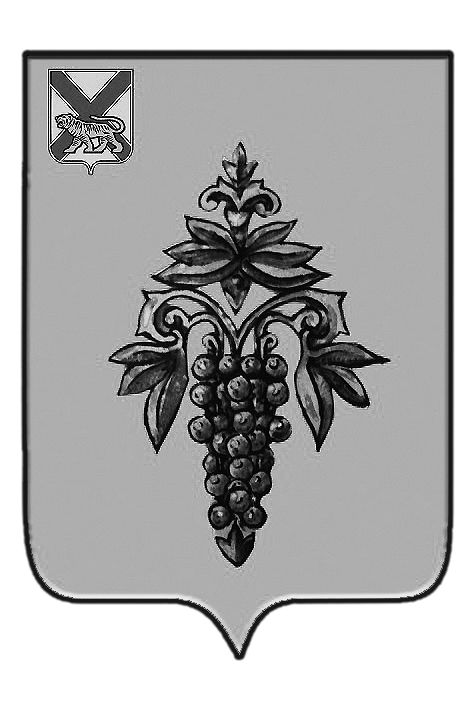 ДУМА ЧУГУЕВСКОГО МУНИЦИПАЛЬНОГО ОКРУГА Р  Е  Ш  Е  Н  И  ЕПринято Думой Чугуевского муниципального округа «03» июля 2020 года	Статья 1. 	Внести в  решение Думы Чугуевского муниципального района от 04 июля 2019 года  № 458-НПА «Положение о проверке достоверности и полноты сведений о доходах, об имуществе и обязательствах имущественного характера, представленных гражданами, претендующими на замещение должностей муниципальной службы органов местного самоуправления Чугуевского муниципального района, муниципальными служащими, замещающими указанные должности, достоверности и полноты сведений (в части касающейся профилактики коррупционных правонарушений), представленных гражданами при поступлении на муниципальную службу в соответствии с нормативными правовыми актами Российской Федерации, соблюдения муниципальными служащими ограничений и запретов, требований о предотвращении или об урегулировании конфликта интересов, исполнения ими обязанностей, установленных в целях противодействия коррупции» (далее Положение) следующие изменения:1.1. в абзаце третьем пункта 6 Положения слова «, за исключением случая, указанного в подпункте 6.1 настоящего Положения» исключить;1.2. в абзаце пятом пункта 6 Положения слова «предусмотренная абзацем третьим» заменить словами «предусмотренная абзацем четвертым»;1.3. пункт 6.1 Положения исключить.Статья 2. Настоящее решение вступает с силу со дня его подписания и подлежит официальному опубликованию.Глава Чугуевского муниципального района								Р.Ю.Деменев«08» июля 2020 г.№ 50 – НПАО внесении изменений в решение Думы Чугуевского муниципального района от 04 июля 2019 года № 458-НПА «Положение о проверке достоверности и полноты сведений о доходах, об имуществе и обязательствах имущественного характера, представленных гражданами, претендующими на замещение должностей муниципальной службы органов местного самоуправления Чугуевского муниципального района, муниципальными служащими, замещающими указанные должности, достоверности и полноты сведений (в части касающейся профилактики коррупционных правонарушений), представленных гражданами при поступлении на муниципальную службу в соответствии с нормативными правовыми актами Российской Федерации, соблюдения муниципальными служащими ограничений и запретов, требований о предотвращении или об урегулировании конфликта интересов, исполнения ими обязанностей, установленных в целях противодействия коррупции»